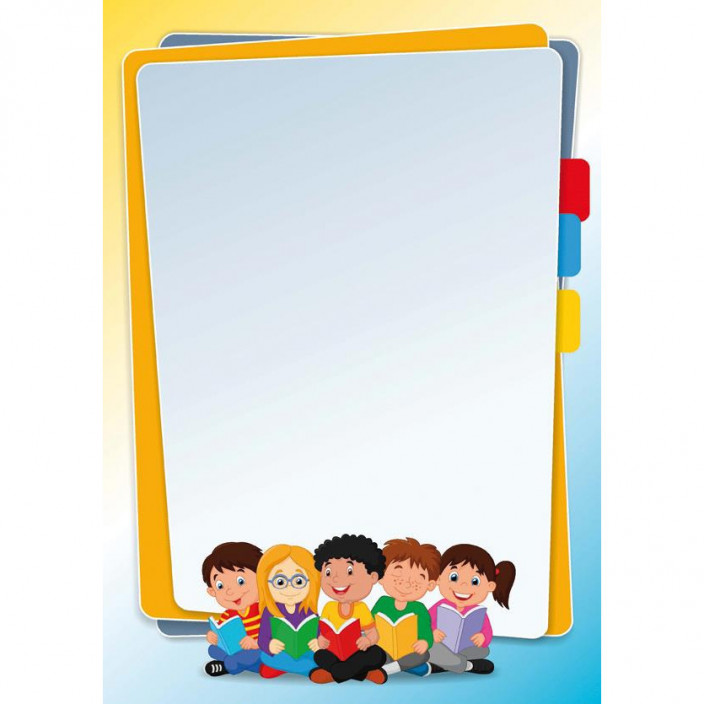 Wyniki konkursu pięknego czytania
 „Popołudnie z baśnią”:Mateusz Szwemin kl. 5c – 57p.Aleksander Duljasz kl. 5c – 56p.Kacper Jankun – kl. 4a – 56p.Zofia Mamrot kl. 5a – 52p.Marcel Janowski kl. 5b – 48p.Lena Januszewska kl. 4a – 48p.Anna Krajewska kl. 4b – 48p.Julia Kożuchowska kl. 4b – 38p.Aleksandra Glugla kl. 5a – 35p.